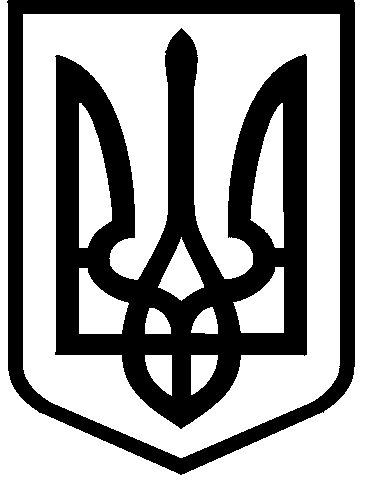 КИЇВСЬКА МІСЬКА РАДАVІІІ СКЛИКАННЯПОСТІЙНА КОМІСІЯ З ПИТАНЬ ДОТРИМАННЯ ЗАКОННОСТІ, ПРАВОПОРЯДКУ ТА ЗАПОБІГАННЯ КОРУПЦІЇ01044, м. Київ, вул. Хрещатик, 36                                                          тел./факс 202-76-88                          ___________№ 08/291- ___________		Заступнику голови Київської міської державної адміністраціїРезнікову О.Ю.Шановний Олексію Юрійовичу !Направляємо Вам витяг з протоколу № 17 засідання постійної комісії Київської міської ради з питань дотримання законності, правопорядку та запобігання корупції від 04.10.2017 для ознайомлення та врахування в роботі.ВИТЯГ З ПРОТОКОЛУ № 17засідання постійної комісії Київської міської ради з питань дотримання законності, правопорядку та запобігання корупції04.10.20171.1.Про розгляд проекту рішенняКиївськоїміської ради «Про затвердженняКонцепції Статуту територіальноїгромадимістаКиєва» (№08/231-2131/ПР від14.09.2017).Слухали:Заступника голови Київської міської державної адміністрації Резнікова О.Ю., який повідомив, що цей проект рішення було підготовлено комітетом з підготовки проекту Концепції нової редакції Статуту територіальної громади міста Києва, до складу якого увійшли,зокрема, і представники постійної комісії Київської міської ради з питань дотримання законності та запобігання корупції.Цей проект рішення пройшов громадське обговорення, яке тривало з грудня 2016 року по квітень 2017 року. У проекті Концепції Статуту територіальної громади міста Києва (далі – Концепції) максимально враховані напрацювання тимчасових робочих груп.Зауважив, що метою прийняття даного рішення є затвердження Концепції Статуту територіальної громади міста Києва як засадничого документу для створення належних організаційних та правових умов щодо розробки нової редакції Статуту територіальної громади м. Києва.Нагадав, що діючий Статут територіальної громади міста Києва, який було прийнято 28.03.2002, наразі потребує змін. Доповідач зауважив, що реалізація Концепції Статуту територіальної громади міста Києва сприятиме розробці та затвердженню сучасного Статуту територіальної громади м. Києва, який буде відповідати Конституції України та законам України. Наголосив про необхідність підтримати даний проект рішення.Виступив:Бондарчук О.В., який повідомив, що він увійшов до складу робочого комітету і багато його пропозицій до Концепції було враховано. Головуючий також запропонував доповнити Концепцію Статуту пунктом 4.2 такого змісту:«4.2. Закріплення принципу забезпечення державою здійснення містом Києвом столичних функцій». Головуючий обґрунтувавнеобхідність доповнення Концепції даним пунктом тим, що згідно із частиною 1 статті 67 Бюджетного кодексу України, надходження витрати бюджету міста Києва формуються в порядку, встановленому цим Кодексом, з урахуванням Закону України «Про столицю України - місто-герой Київ». Стаття 21 Закону України «Про столицю України — місто-герой Київ» передбачає ряд зобов’язаньпо субвенціях, трансфертах державного бюджету на виконання столичних функцій Києвом. Так, Закон передбачає, зокрема, виділення окремим рядком у Державному бюджетіУкраїни фінансування витрат на здійснення містом Києвом столичних функцій.Однак, останній раз з держбюджету на виконання столичних функцій Києву кошти виділялись у 2005 році. За рахунок цього Київ щорічно втрачає від 2 до 5 млрд. грн.Виступив:Резніков Ю. О.До обговорення приєднався:Осадчук А.П.Виступив:Омельченко О.О. нагадав про зміни, які були внесені у 2010 році до Закону України «Про столицю України – місто-герой Київ», а також інші нормативно-правові акти (зокрема, Податковий кодекс), назвавши їх ганебними. Проте, ці зміни у діючому Статутітериторіальної громади міста Києва не були відображені. Виступив:Осадчук А.П., надавши свої пропозиції до Концепції, які запропонував підтримати, а саме:1. У пункті 5 Додатку (Концепції Статуту територіальної громади міста Києва) підпункт 1.3 Розділу І структури статуту викласти в такій редакції: «Пам’ятні дати та святкові дні територіальної громади, що відображають всю історію міста, формуючи чітке усвідомлення історичної пам’яті і безперервності життя міста протягом майже двох тисячоліть, ролі і місця історичних подій і постатей в історії міста».2. У пункті 5 Додатку (Концепції Статуту територіальної громади міста Києва) розділи VII «Загальні засади організації та функціонування системи місцевого самоврядування», VIIІ «Територіальна громада – первинний суб’єкт права на місцевому самоврядуванні», ІХ «Схема місцевого самоврядування в територіальній громаді міста Києва» помістити вище в загальній структурі Статуту і зробити, відповідно, розділами V, VI та VII; розділи V «Сталий розвиток міста» та VI «Публічний простір» зробити, відповідно, розділами VIIІ та ІХ.3. У пункті 5 Додатку (Концепції Статуту територіальної громади міста Києва) у пункті 9.1 розділу ІХ в абзаці третьому, що починається словами «Районний рівень» вилучити слова: «районні в місті Києві державні адміністрації».4 У пункті 5 Додатку (Концепції Статуту територіальної громади міста Києва) у пункті 9.1 розділу ІХ абзац четвертий, що починається словами «Районний рівень» доповнити словами:«будинкові комітети».5. У пункті 5 Додатку (Концепції Статуту територіальної громади міста Києва) у пункті 9.2 розділу ІХ слова «кожний із зазначених у п. 8.1 варіантів» замінити словами:«кожний із зазначених у п. 9.1 варіантів».6. У пункті 5 Додатку (Концепції Статуту територіальної громади міста Києва) у пункті 10.5 розділу Х підпункт 5 доповнити словами:«включаючи розгалужену інфраструктуру для приватного електро- і велотранспорту».7. У пункті 5 Додатку (Концепції Статуту територіальної громади міста Києва) у пункті 10.5 розділу Х підпункт 6 доповнити словами: «повсюдну безбар’єрність в публічних місцях, громадських закладах, підприємствах, установах і організаціях незалежно від форми власності».8. У пункті 5 Додатку (Концепції Статуту територіальної громади міста Києва) у пункті 10.5 розділу Х підпункт 8 викласти у новій редакції:«забезпечення тиші на вулицях та у житлових будинках з 22:00 до 6:30 в робочі дні та з 22:00 до 7:30 у вихідні».9. У пункті 5 Додатку (Концепції Статуту територіальної громади міста Києва) у пункті 10.5 розділу Х підпункт 9 доповнити словами:«розгалуженої системи відеоспостереження і відеомоніторингу».10. У пункті 5 Додатку (Концепції Статуту територіальної громади міста Києва) у пункті 10.5 розділу Х підпункт 14 викласти у редакції: «повсюдну доступність та якість мобільного зв’язку та інтернет-мереж 3 та 4 поколінь зв’язку».11. У пункті 5 Додатку (Концепції Статуту територіальної громади міста Києва) у пункті 10.5 розділу Х підпункт 22 викласти у новій редакції: «вичерпне інформування про стан міського життя».12. У пункті 5 Додатку (Концепції Статуту територіальної громади міста Києва) пункт 10.5 розділу Х доповнити підпунктом 24, який викласти у такій редакції: «Повний і безперешкодний он-лайн доступ до всієї інформації про діяльність, зобов’язання і фінанси всіх органів місцевого самоврядування, їх виконавчих органів, комунальних підприємств, установ і організацій та всіх підприємств установ і організацій в яких місто володіє часткою понад 25%».13.  У пункті 5 Додатку (Концепції Статуту територіальної громади міста Києва) пункт 10.5 розділу Х доповнити підпунктом 25, який викласти у такій редакції: «Повний і безперешкодний он-лайн доступ до всіх реєстрів всієї комунальної власності і земельного кадастру міста».14.Доповнити Концепцію окремим пунктом,  в якому вказати прописати запровадження принципунедоторканності, захисту і всебічного розвитку всіх об’єктів історичної, культурної і природної спадщини, зелених насаджень, лісів, парків, скверів, всіх водних об'єктів і особливо малих озер і річок.15. Доповнити Концепцію окремим пунктом, в якому вказати на необхідності збереження і відновлення історичного ареалу міста із здійсненням заходів для демонтажу всіх і будь-яких будівель і конструкцій, що спотворюють ландшафт історичного ареалу міста, включаючи всі прибережні смуги і острови Дніпра.16. Доповнити проект рішення Київської міської ради «Про затвердження Концепції Статуту територіальної громади міста Києва» (№08/231-2131/ПР від 14.09.2017) пунктом 2 такого змісту:«Доручити виконавчому органу Київської міської ради (Київській міській державній адміністрації) розробити та подати на розгляд Київської міської ради до 1 червня 2018 рокупроект Статуту територіальної громади міста Києва відповідно до затвердженої Концепції Статуту територіальної громади міста Києва».17.Пункт 2, 3 проекту рішення Київської міської ради «Про затвердження Концепції Статуту територіальної громади міста Києва» (№08/231-2131/ПР від 14.09.2017) вважати відповідно пунктами 3, 4.До обговорення пропозицій Осадчука А.П. долучились:Резніков О.Ю., Сиротюк Ю. М., Омельченко О.О. Вирішили:Підтримати проект рішення Київської міської ради «Про затвердження Концепції Статуту територіальної громади міста Києва» з такими змінами і пропозиціями:Доповнити пункт 4розділу IV Концепції Статуту територіальної громади міста Києва підпунктом 4.2. такого змісту: «Закріплення принципу забезпечення державою здійснення містом Києвомстоличних функцій».2. Підпункти 4.2. - 4.7. пункту 4розділу IV Концепції Статуту територіальної громади міста Києвавважати підпунктами 4.3. - 4.8. відповідно.3. У пункті 5 Додатку (Концепції Статуту територіальної громади міста Києва) підпункт 1.3 Розділу І структури статуту викласти в такій редакції: «Пам’ятні дати та святкові дні територіальної громади, що відображають всю історію міста, формуючи чітке усвідомлення історичної пам’яті і безперервності життя міста протягом майже двох тисячоліть, ролі і місця історичних подій і постатей в історії міста».4. У пункті 5 Додатку (Концепції Статуту територіальної громади міста Києва) розділи VII «Загальні засади організації та функціонування системи місцевого самоврядування», VIIІ «Територіальна громада – первинний суб’єкт права на місцевому самоврядуванні», ІХ «Схема місцевого самоврядування в територіальній громаді міста Києва» помістити вище в загальній структурі Статуту і зробити, відповідно, розділами V, VI та VII; розділи V «Сталий розвиток міста» та VI «Публічний простір» зробити, відповідно, розділами VIIІ та ІХ.5. У пункті 5 Додатку (Концепції Статуту територіальної громади міста Києва) у пункті 9.1 розділу ІХ в абзаці третьому, що починається словами «Районний рівень» вилучити слова:  «районні в місті Києві державні адміністрації».6. У пункті 5 Додатку (Концепції Статуту територіальної громади міста Києва) у пункті 9.1 розділу ІХ абзац четвертий, що починається словами «Районний рівень» доповнити словами: «квартальні, вуличні, будинковікомітети, комітети мікрорайону, комітети  району  в  місті».7. У пункті 5 Додатку (Концепції Статуту територіальної громади міста Києва) у пункті 9.2 розділу ІХ слова «кожний із зазначених у п. 8.1 варіантів» замінити словами:«кожний із зазначених у п. 9.1 варіантів».8. У пункті 5 Додатку (Концепції Статуту територіальної громади міста Києва) у пункті 10.5 розділу Х підпункт 5 доповнити словами:«включаючи розгалужену інфраструктуру для приватного електро- і велотранспорту».9. У пункті 5 Додатку (Концепції Статуту територіальної громади міста Києва) у пункті 10.5 розділу Х підпункт 6 доповнити словами: «повсюдну безбар’єрність в публічних місцях, громадських закладах, підприємствах, установах і організаціях незалежно від форми власності».10. У пункті 5 Додатку (Концепції Статуту територіальної громади міста Києва) у пункті 10.5 розділу Х підпункт 8 викласти у новій редакції:«забезпечення тиші на вулицях та у житлових будинках з 22:00 до 6:30 в робочі дні та з 22:00 до 7:30 у вихідні (вказати точний час і відповідності до норм чинного законодавства)».11. У пункті 5 Додатку (Концепції Статуту територіальної громади міста Києва) у пункті 10.5 розділу Х підпункт 9 доповнити словами:«розгалуженої системи відеоспостереження і відеомоніторингу».12. У пункті 5 Додатку (Концепції Статуту територіальної громади міста Києва) у пункті 10.5 розділу Х підпункт 14 викласти у редакції: «повсюдну доступність та якість мобільного зв’язку та інтернет-мереж  не нижче 4-го покоління зв’язку».13. У пункті 5 Додатку (Концепції Статуту територіальної громади міста Києва) у пункті 10.5 розділу Х підпункт 22 викласти у новій редакції: «вичерпне інформування про стан міського життя».14. У пункті 5 Додатку (Концепції Статуту територіальної громади міста Києва) пункт 10.5 розділу Х доповнити підпунктом 24, який викласти у такій редакції: «Повний і безперешкодний он-лайн доступ до всієї інформації про діяльність, зобов’язання і фінанси всіх органів місцевого самоврядування, їх виконавчих органів, комунальних підприємств, установ і організацій та всіх підприємств установ і організацій в яких місто володіє часткою понад 25%».15.  У пункті 5 Додатку (Концепції Статуту територіальної громади міста Києва) пункт 10.5 розділу Х доповнити підпунктом 25, який викласти у такій редакції: «Повний і безперешкодний он-лайн доступ до всіх реєстрів всієї комунальної власності і земельного кадастру міста».16. Доповнити Концепцію окремим пунктом,  в якому вказати прописати запровадження принципу недоторканності, захисту і всебічного розвитку всіх об’єктів історичної, культурної і природної спадщини, зелених насаджень, лісів, парків, скверів, всіх водних об'єктів і особливо малих озер і річок.17. Доповнити Концепцію окремим пунктом, в якому вказати на необхідності збереження і відновлення історичного ареалу міста із здійсненням заходів для демонтажу всіх і будь-яких будівель і конструкцій, що спотворюють ландшафт історичного ареалу міста, включаючи всі прибережні смуги і острови Дніпра.18. Доповнити проект рішення Київської міської ради «Про затвердження Концепції Статуту територіальної громади міста Києва» (№08/231-2131/ПР від 14.09.2017) пунктом 2 такого змісту:«Доручити виконавчому органу Київської міської ради (Київській міській державній адміністрації) подати на громадське обговорення проект рішення Київської міської ради «Про затвердження Статуту територіальної громади міста Києва»до 30.03.2018».19. Пункт 2, 3 проекту рішення Київської міської ради «Про затвердження Концепції Статуту територіальної громади міста Києва» (№08/231-2131/ПР від 14.09.2017) вважати відповідно пунктами 3, 4.Голосували: за – 5, проти – 0, утримались – 0.Не голосували: 0. Рішенняприйнято.Голова комісії 							О.В. БондарчукСклад комісії – 5 осіб.Присутні члени комісії – 5 осіб:Голова комісії - Бондарчук О. В.Заступник голови комісії - Шаповал А. А.Секретар комісії - Осадчук А. П.Член комісії - Сиротюк Ю. М.Член комісії - Омельченко О. О.                 вул. Хрещатик, 36               (зала засідань 1017)                                       11-00